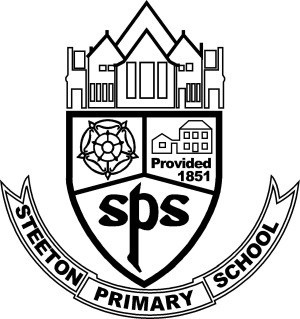 STEETON PRIMARY SCHOOL      Market Street, Steeton, Keighley, West Yorkshire, BD206NN Telephone: 01535 653315  Email:office@steeton.bradford.sch.uk Website: www.steeton.bradford.sch.uk Executive Head teacher:  Mr. J. Cooper Head of School  Mr K Wheeler Friday 26th February 2021 Dear Parents and Carers I hope all are well and we are looking forward to welcoming the children back from Monday 8th March. School times will be the same as before this last Lockdown: 8:45am - 3:00pm Monday to Thursday and 8:45am to 12:00pm on a Friday. With gates open from 8:30am. Friday afternoon enrichment sessions for those who booked on them will end at 3:00pm. As I said earlier this week I will be contacting you next week if you signed your child up to remind you what your child will be doing and confirming if you will need a school packed lunch or will be bringing one from home. Your child's class teacher will be the same one they had before Christmas (The Teacher they are having their Zoom sessions with) and children will be in class bubbles. Drop off/ Pick up Gates Year 5/6 (Ash, Holly and Silver Birch classes) the main School Gate. Rec/Yr 1 (Seedlings and Saplings) Top gate by EYFS Unit Yr 1/2 (Maple and Willow) Bottom Playground/Muga Gate Yr 3/4 (Elder, Fir and Rowan) Park Gate. Drop off/ Pick Up Safety Procedures Drop off and pick up times can be very busy (especially Pick Up) and I am asking that everyone takes into consideration the safety of all our school community and our neighbours. I would like to request that everyone ensure they drive and park responsibly around the surrounding streets to avoid any accidents and to enable social distancing by not blocking pavements. As we are still not allowing parents into the school grounds, I would also like to ask that at pick up time when everyone leaves at the same time that we maintain an orderly, socially distanced queuing system at the gates and allow children to be released to you by staff. In the past, we have had a few parents who have not joined the queue and have been calling their child to come out. This not only makes it unsafe for staff to regulate who has gone to their parent/carer but is also very unsociable and disrespectful to the vast majority of our parents. It may be advisable to wear masks whilst queuing. I hope you appreciate I am only asking for these things to ensure we all keep safe and that I know that the vast majority of parents are always considerate to the needs of others. Class Teachers will be sending a welcome back Ping out next week and they will let you know any more information you need that is relevant to your child’s class. I hope the last week of home schooling goes well and I will send out any further information I may have throughout next week. In the meantime, if you have any urgent concerns or queries please do not hesitate to contact your class teacher, Mrs Kennedy or myself. Hope you all have a safe weekend Kind regards Kevin Wheeler 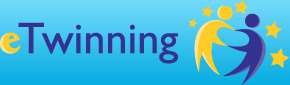 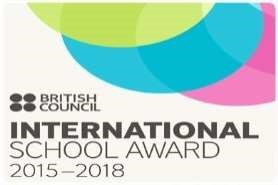 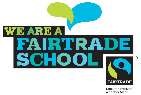 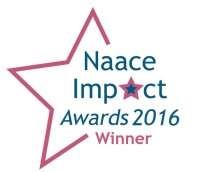 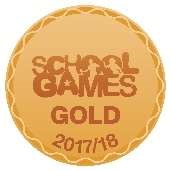 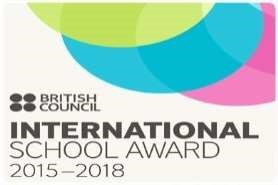 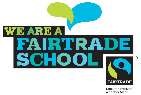 